Lista członków  Rady Programowej Partnerstwa na rzecz ekonomii społecznej ( kadencja  na lata 2014-2020)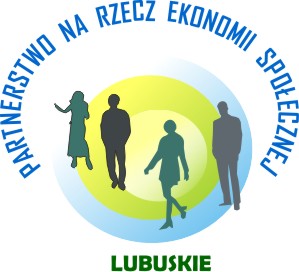 Lp.Imię i NazwiskoInstytucjaDane teleadresowe1.Wioletta TybiszewskaPowiatowy Urząd Pracy w Żaganiuul. Dworcowa  9, 68-100 Żagań68-377-32-75, tybiszewska@pup.zagan.pl2.Daniel Olejniczak -Wiceprzewodniczący  RadyPowiatowe Centrum Pomocy Rodzinie 66-400 Gorzów Wlkp., ul. Pankiewicza 5-795-733-04-58, daniel19@o2.pl3.Barbara SzymczykOśrodek Pomocy Społecznej,66-446 Deszczno, ul.  Strażacka 595-75-12-000, ops.deszczno1@wp.pl4.Izabela Kumor – Pilarczyk- Przewodnicząca RadyŁużycka  Wyższa  Szkoła Humanistyczna w Żarach ul. Żagańska 11,  68-200 Żary68-363-0055  ( dziekanat) 601-973-842  (Żagańska),lws@wp.pl5.Helena  GuhlCentrum Integracji Społecznej w  Gorzowie Wlkp., ul. Teatralna  2666-400 Gorzów Wlkp. cisgorzow@tlen.pl , aneleh11@o2.pl607-487-111(H.G),607-808-727 6.Romuald FrostCentrum Integracji Społecznej 66-530 Drezdenko, ul. Warszawska 495-762-00-63,504-119-496, frost@drezdenko.pl7.Ewa StojanowskaGminny Ośrodek Pomocy Społecznejul. Dworcowa 30 F, 66-433 Lubiszyn 519-513153, kierownik@gops.lubiszyn.pl7.Ewa StojanowskaGminny Ośrodek Pomocy Społecznejul. Dworcowa 30 F, 66-433 Lubiszyn 519-513153, kierownik@gops.lubiszyn.pl8.Ilona MotykaLubuskie Stowarzyszenie  na rzecz Kobiet „Baba” w Zielonej Górze, ul. Stary Rynek 17, 65-001 Zielona Góra604-234-884,602-55-8017, Baba@baba.org.pl9.Jakub PiosikUrząd Marszałkowski  Województwa Lubuskiego  ROPS ul. Niepodległości 36, 65-042 Zielona Góra68-323-18-80, j.piosik@rops.lubuskie.pl10.Jadwiga KlimanowskaWojewódzki  Urząd Pracy  w Zielonej Górze, Oddział  Zamiejscowy w  Gorzowie  Wlkp. ul. Kombatantów 34 95-729-85-71,jkog@wup.zgora.pl11.Magdalena TokarskaFundacja na rzecz Collegium Polonicumul. Kościuszki 1, 69-100 Słubice.665-016-122, m.tokarska@fundacjacp.org12.Halina Pydzik- Wiceprzewodnicząca  RadyAgencja Rozwoju Regionalnego S.ALubuski Fundusz Pożyczkowy, ul. Sulechowska 1, 65-022 Zielona Góra68-329-78-31,661-974-604 h.pydzik@region.zgora.pl13.Włodzimierz SzopinskiZwiązek Lubuskich Organizacji  Pozarządowych w Zielonej Górze, ul. Zacisze 17, 65-775 Zielona  Góra,  66-440-Skwierzyna,ul. Osiedle  LWP 1e/10.68-452-72-71, biuro@zlop.org.plw.szopinski@zlop.org.pl 600-822-164, 503-041-808 pr.14.Waldemar StarostaLubuska Wojewódzka Komenda OHP ul. Zamenhofa 1,      65-186 Zielona Góra68-328-48-70, lwk.zgora@ohp.pl